Образац број 3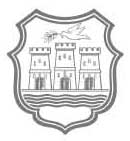 РЕПУБЛИКА СРБИЈААУТОНОМНА ПОКРАЈИНА ВОЈВОДИНАГРАД НОВИ САДГРАДСКА УПРАВА ЗА СПОРТ И ОМЛАДИНУНОВИ САДПРЕДЛОГ ГОДИШЊЕГ ПРОГРАМА ОРГАНИЗАЦИЈЕ У ОБЛАСТИ СПОРТАКОЈИМ СЕ ОСТВАРУЈУ ПОТРЕБЕ И ИНТЕРЕСИ ГРАЂАНА У ОБЛАСТИ СПОРТА КРОЗ ДАВАЊЕ СТИПЕНДИЈА И НОВЧАНИХ НАГРАДА НА ТЕРИТОРИЈИ ГРАДА НОВОГ САДАУ 20_____ ГОДИНИНАЗИВ  ОРГАНИЗАЦИЈЕ:________________________________У Новом Саду  				 Дана:______________________ДЕО 11.   ПОДАЦИ О ОРГАНИЗАЦИЈИ ПОДНОСИОЦУ ПРЕДЛОГА ПРОГРАМАНАПОМЕНА:Годишње  програме  наведене  у овом обрасцу  подноси  Градски спортски савез Новог Сада, сходно члану 138. став 5. Закона о спорту.2.   ПОДАЦИ О ОРГАНИЗАЦИЈИ - НОСИОЦУ ПРОГРАМАДЕО 2Области потреба и интереса грађана у области спорта утврђене чланом 137. став 1. Закона о спорту на коју се годишњи програм односи (заокружити):1) стипендирање за спортско усавршавање категорисаних спортиста, посебно перспективних спортиста – члан 137. став 1. тачка 10) ЗС;2) награде и признања за постигнуте спортске резултате и допринос развоју спорта –члан 137. став 1. тачка 16) ЗС.Назив програмаИзнос који се потражује3.   Учесници у реализацији програма (лица којима се дају стипендије и новчане награде):3.1.   За доделу стипендија категорисаном, посебно перспективним спортистима(навести за сваког спортисту):3.1.1. Име и презиме:3.1.2. Датум и место рођења:3.1.3. ЈМБГ:3.1.4. Место станивања и адреса:3.1.5. Број телефона:3.1.6. Категорија по Националној категоризацији спортиста:3.1.7. Спортска организација за коју наступа:3.2.  За доделу новчане награде за постигнуте спортске резултате:3.2.1. Име и презиме:3.2.2. Датум и место рођења:3.2.3. ЈМБГ:3.2.4. Место станивања и адреса:3.2.5. Број телефона:3.2.6. Назив такмичења на коме је освојена медаља или титула:3.2.7. Постигнути спортски резултат:3.3.  За доделу признања и награде спортској организацији:3.3.1. Назив:3.3.2. Седиште и адреса:3.3.3. Постигнути спортски резултат:4.   Образложење основа за доделу стипендије и новчане награде5. Финансијски план програма – трошкови (врста трошкова и висина потребнихсредстава):6.   Како ће реализовање програма бити медијски подржано:7.   Посебне напомене:ДЕО 3ПРИЛОЗИ УЗ ПРЕДЛОГ ПРОГРАМАНосилац програма:ДЕО 4УПУТСТВА:•Предлог програма треба да прати пропратно писмо у коме се наводе најосновније информације о организацији и предложеном програму. Пропратно писмо потписује лице овлашћено за заступање организације.•Део 2. обрасца се попуњава у зависности од природе, врсте и садржине програма.•Обавезно треба поштовати форму при попуњавању обрасца и ништа не мењати у односу на већ унет текст у обрасцу (немојте брисати, мењати редослед питања и сл.). Програм треба написати тако да се у обрасцу одговара на постављена питања– ништа се не ''подразумева''.•Образац обавезно потписати плавом хемијском или пенкалом и ставити печат.ИЗЈАВА:1. Изјављујем да смо упознати и сагласни да Град Нови Сад - Градска управа за спорт и омладину није у обавези да одобри и финансира предложени програм. 2. Изјављујем, под материјалном и кривичном одговорношћу, да су подаци наведени у овом обрасцу и документима поднетим уз овај образац истинити и веродостојни.3.Изјављујем да Градска управа за спорт и омладину може сматрати, у складу са Законом о спорту, да је предлог програма повучен уколико се не одазовемо позиву за закључење уговора у року од осам дана од дана позива или не извршим тражена прецизирања и интервенције у предлогу програма. Место и датум:______________________________                                    М. П.РУКОВОДИЛАЦ ПРОГРА                                  МАЛИЦЕ ОВЛАШЋЕНО ЗА ЗАСТУПАЊЕ___________________________                                                        ____________________________Пун називСедиште и адресаБрој телефонаФаксИ-мејлИнтернет страна (веб страна)Особа за контакт (име, презиме, адреса, мејл, телефон, мобилни телефон)Пун називСкраћени називСедиште и адресаБрој телефонаФаксИ-мејлИнтернет страна (вебстрана)Број подрачуна у Управи за трезорПорески идентификациони бројОсоба за контакт (име, презиме, адреса, мејл, телефон, мобилни телефон)Грана/областспортаКатегорија спорта у Националној категоризацији спортоваРанг надлежног националног гранског спортског савезаРанг спортске организације према Категоризацији спортских организација на територији ГрадаОрган код кога је организација регистрована и регистарски бројЗаступник организацијеРуководилац програмаБројОбавезниприлозиПопуњава подносилац(означитиX)Попуњава Градска управа за спорт и омладинуНапомене1.Пропратно писмо2.Копија решења о регистрацији организације3.Два примерка обрасца предлога програма4.це-де/флешсапредлогомпрограма5.Одлука надлежног органа носиоца програма о подношењупредлогапрограма6.одлука о категоризацији спортисте7.Званични билтен са такмичења на коме су постигнути резултати8.Потврда надлежног националног гранског спортског савеза о постигнутом спортском резултату9.Копија подрачуна у Управи за трезор10.Изјава да не постоје препреке из члана 118. ст. 4. и 5. ичлана 133. став 5. Закона о спорту11.доказ о успеху у школи у претходној школској години12.Оригинално уверење о држављанству13.Копија акта којим је утврђена здравствена способност спортисте, у складу са Законом о спорту (стипендије)Необавезни прилози1.